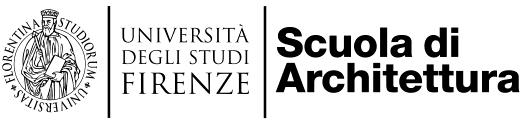 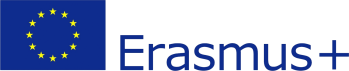 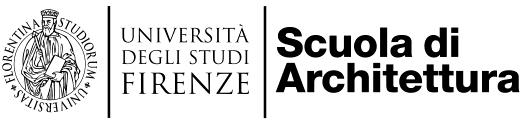 ripsico@unifi.itDOMANDA DI PROLUNGAMENTO anno accademico 2021/2022 REQUEST FOR EXTENSION ERASMUS+ PERIOD: for the academic year  2021/2022NB: NOT VALID without signature of the Erasmus contact person or the responsible of the International Office and stamp of the host InstitutionOutgoing – Prolungamento – december 2018Nome e CognomeThe student (surname and name)n° matricolaIscritto alla Scuola diEnrolled at the Faculty ofISPAISPAISPAUniversità ospitanteHost InstitutionScuola di Psicologia - UNIFIErasmus Code: I FIRENZE01Erasmus Code: I FIRENZE01Periodo di studio all’estero dal/al – mesiErasmus period abroad from/to - months(NB: indicare le date riportate nel contratto finanziario)dal …………. al …………. n° mesi ………………….From    September	to    January	monthsdal …………. al …………. n° mesi ………………….From    September	to    January	monthsdal …………. al …………. n° mesi ………………….From    September	to    January	monthsIl/La sottoscritto/a chiede di prolungare il periodo di studio all’estero per il numero di mesi sotto riportato per la seguente motivazione:.…………………………………………………………………………………………………………………………………………………………………………………………………………………………………………………………………………………………………………………………………………………………………………………………………………………………………………………………………………………………………………………………………………………………………………………………………………………………………………………………………………………………………………………………………………………………………………………………………………………………………………………………………………………………………………………………………………………………………………………………………………………………………………………………………………………………………………………………………………………………………………………………………………………………………………………………………………………………………………………………………………………………………………………………………………………………………………………………………………………………………………………………………………………………………Dichiaro inoltre che è mia intenzione prolungare il periodo di studio anche se non è possibile ottenere il relativo finanziamento.The student asks for an extension of his/her Erasmus period abroad for the months written below also in case of no available grants.Il/La sottoscritto/a chiede di prolungare il periodo di studio all’estero per il numero di mesi sotto riportato per la seguente motivazione:.…………………………………………………………………………………………………………………………………………………………………………………………………………………………………………………………………………………………………………………………………………………………………………………………………………………………………………………………………………………………………………………………………………………………………………………………………………………………………………………………………………………………………………………………………………………………………………………………………………………………………………………………………………………………………………………………………………………………………………………………………………………………………………………………………………………………………………………………………………………………………………………………………………………………………………………………………………………………………………………………………………………………………………………………………………………………………………………………………………………………………………………………………………………………………Dichiaro inoltre che è mia intenzione prolungare il periodo di studio anche se non è possibile ottenere il relativo finanziamento.The student asks for an extension of his/her Erasmus period abroad for the months written below also in case of no available grants.Il/La sottoscritto/a chiede di prolungare il periodo di studio all’estero per il numero di mesi sotto riportato per la seguente motivazione:.…………………………………………………………………………………………………………………………………………………………………………………………………………………………………………………………………………………………………………………………………………………………………………………………………………………………………………………………………………………………………………………………………………………………………………………………………………………………………………………………………………………………………………………………………………………………………………………………………………………………………………………………………………………………………………………………………………………………………………………………………………………………………………………………………………………………………………………………………………………………………………………………………………………………………………………………………………………………………………………………………………………………………………………………………………………………………………………………………………………………………………………………………………………………………Dichiaro inoltre che è mia intenzione prolungare il periodo di studio anche se non è possibile ottenere il relativo finanziamento.The student asks for an extension of his/her Erasmus period abroad for the months written below also in case of no available grants.Il/La sottoscritto/a chiede di prolungare il periodo di studio all’estero per il numero di mesi sotto riportato per la seguente motivazione:.…………………………………………………………………………………………………………………………………………………………………………………………………………………………………………………………………………………………………………………………………………………………………………………………………………………………………………………………………………………………………………………………………………………………………………………………………………………………………………………………………………………………………………………………………………………………………………………………………………………………………………………………………………………………………………………………………………………………………………………………………………………………………………………………………………………………………………………………………………………………………………………………………………………………………………………………………………………………………………………………………………………………………………………………………………………………………………………………………………………………………………………………………………………………………Dichiaro inoltre che è mia intenzione prolungare il periodo di studio anche se non è possibile ottenere il relativo finanziamento.The student asks for an extension of his/her Erasmus period abroad for the months written below also in case of no available grants.PROLUNGAMENTO RICHIESTO DI MESI …….FINO AL ……………….Month(s) of extension requested	untilPROLUNGAMENTO RICHIESTO DI MESI …….FINO AL ……………….Month(s) of extension requested	untilPROLUNGAMENTO RICHIESTO DI MESI …….FINO AL ……………….Month(s) of extension requested	untilPROLUNGAMENTO RICHIESTO DI MESI …….FINO AL ……………….Month(s) of extension requested	untilTo be completed by Erasmus+ Contact person or International Office at Host institution:We confirm that the above mentioned student is authorized to extend his/her Erasmus+ period in our University for ___	_month(s) until _	(date DD/MM/YYYY)Data e firma dello studenteStudent’s signature and date__,     _/___/_  _Data/Date_	/_	/_ _Timbro e firma dell’Università ospitante	Stamp and signature of the Host InstitutionApprovazione del Delegato Erasmus+Stamp and signature of the Home Institution 	__,     _/___/_  _